Печатное средство массовой информации органов местного самоуправления муниципального образования Елизаветинское сельское поселение Гатчинского муниципального района Ленинградской области – печатное изданиеАДМИНИСТРАЦИЯ МУНИЦИПАЛЬНОГО ОБРАЗОВАНИЯЕЛИЗАВЕТИНСКОГО СЕЛЬСКОГО ПОСЕЛЕНИЯГАТЧИНСКОГО МУНИЦИПАЛЬНОГО РАЙОНАЛЕНИНГРАДСКОЙ ОБЛАСТИПОСТАНОВЛЕНИЕ30.05.2022г.                                                                           № 251«О внесении изменений в Постановление администрации Елизаветинского сельского поселения от 25.03.2022 №130 «Об утверждении Административного регламента администрации Елизаветинского сельского поселения Гатчинского муниципального района Ленинградской области по предоставлению муниципальной услуги «Выдача разрешения на размещение отдельных видов объектов на землях или земельных участках, находящихся в муниципальной собственности муниципального образования Елизаветинское сельское поселение, без предоставления земельных участков и установления сервитутов, публичного сервитута»   	В соответствии с Постановлением Правительства Ленинградской области от 14.01.2022 № 14 «О внесении изменений в постановление Правительства Ленинградской области от 03.08.2015 года № 301 «Об утверждении Порядка и условий размещения отдельных видов объектов на землях или земельных участках, находящихся в государственной или муниципальной собственности, без предоставления земельных участков и установления сервитутов, публичного сервитута на территории Ленинградской области», Федеральным законом от 27.07.2010 № 210-ФЗ «Об организации предоставления государственных и муниципальных услуг», в соответствии с Федеральным законом от 06.10.2013 №131-ФЗ «Об общих принципах организации местного самоуправления в Российской Федерации», руководствуясь Уставом муниципального образования Елизаветинское сельское поселение, администрация Елизаветинского сельского поселенияПОСТАНОВЛЯЕТ:1. Внести следующие изменения в административный регламент администрации муниципального образования Елизаветинского сельского поселения Гатчинского муниципального района Ленинградской области по предоставлению муниципальной услуги «Выдача разрешения на размещение отдельных видов объектов на землях или земельных участках, находящихся в муниципальной собственности муниципального образования Елизаветинское сельское поселение, без предоставления земельных участков и установления сервитутов, публичного сервитута»:Абзац 2 подпункт 1 пункта 2.6. изложить в следующей редакции:«Заявление о размещении объекта на землях или земельных участках без предоставления земельных участков и установления сервитутов, публичного сервитута (приложение 1 к административному регламенту), должно содержать следующие сведения:- фамилия, имя и (при наличии) отчество, место жительства заявителя и реквизиты документа, удостоверяющего личность, - в случае если заявление подается физическим лицом; - наименование, место нахождения, организационно-правовая форма и сведения о государственной регистрации заявителя в Едином государственном реестре юридических лиц - в случае если заявление подается юридическим лицом; - фамилия, имя и (при наличии) отчество представителя заявителя и реквизиты документа, подтверждающего его полномочия, - в случае если заявление подается представителем заявителя; - адрес электронной почты, номер телефона для связи с заявителем или представителем заявителя; - вид объекта, предполагаемого к размещению на землях или земельном участке; - срок размещения объекта; - кадастровый номер земельного участка (в случае предполагаемого размещения объекта на земельном участке); - фамилия, имя и (при наличии) отчество, место жительства заявителя, реквизиты документа, удостоверяющего его личность, а также сведения о государственной регистрации заявителя в Едином государственном реестре индивидуальных предпринимателей - в случае, если заявление подается индивидуальным предпринимателем.»2. Настоящее постановление вступает в силу со дня его официального опубликования в периодическом печатном издании «Елизаветинский вестник» и подлежит размещению на официальном сайте муниципального образования Елизаветинское сельское поселение Гатчинского муниципального района Ленинградской области.3.Контроль за выполнением настоящего постановления возложить на главу администрации Елизаветинского сельского поселения.Глава администрации                                          Елизаветинского сельского поселения                      В.В. ЗубрилинАДМИНИСТРАЦИЯ МУНИЦИПАЛЬНОГО ОБРАЗОВАНИЯЕЛИЗАВЕТИНСКОГО СЕЛЬСКОГО ПОСЕЛЕНИЯГАТЧИНСКОГО МУНИЦИПАЛЬНОГО РАЙОНАЛЕНИНГРАДСКОЙ ОБЛАСТИПОСТАНОВЛЕНИЕ30.05.2022г.                                                                           № 253«О внесении изменений в постановление №419 от 12.11.2019г. «Об утверждении схемы размещения нестационарных торговых объектов на территории муниципального образования Елизаветинское сельское поселение»На основании Федерального закона от 06.10.2003 № 131-ФЗ «Об общих принципах организации местного самоуправления в Российской Федерации»,  Федерального закона от 28.12.2009 № 381-ФЗ «Об основах государственного регулирования торговой деятельности в Российской Федерации», Приказа Комитета по развитию малого, среднего бизнеса и потребительского рынка Ленинградской области от 12.03.2019 № 4 «О порядке разработки и утверждения схем размещения нестационарных торговых объектов на территории муниципальных образований Ленинградской области», руководствуясь Уставом муниципального образования Елизаветинское сельское поселение, администрация Елизаветинского сельского поселенияПОСТАНОВЛЯЕТ:Внести изменения в постановление администрации № 419 от 12.11.2019г. «Об утверждении схемы размещения нестационарных торговых объектов на территории муниципального образования Елизаветинское сельское поселение»:1.	Схему размещения нестационарных торговых объектов на территории муниципального образования Елизаветинское сельское поселение изложить в редакции согласно приложению 1 к настоящему приложению. 2.	Утвердить графическое изображение территорий размещения нестационарных торговых объектов муниципального образования Елизаветинское сельское поселение (Приложения № 2 — 16).3.	Признать утратившими силу постановление администрации муниципального образования Елизаветинского сельского поселения от 12.11.2019г. № 419 «Об утверждении схемы размещения нестационарных торговых объектов, расположенных на земельных участках, в зданиях, строениях и сооружениях, находящихся в государственной и муниципальной собственности на территории муниципального образования Елизаветинское сельское поселение».4.	Настоящее постановление вступает в силу со дня его опубликования, подлежит размещению на официальном сайте муниципального образования Елизаветинское сельское поселение.5.	Контроль за исполнением настоящего постановления оставляю за собой.Глава администрации                                          Елизаветинского сельского поселения                      В.В. Зубрилин* Приложения к постановлению администрации №253 от 30.05.2022г.  «О внесении изменений в постановление №419 от 12.11.2019г. «Об утверждении схемы размещения нестационарных торговых объектов на территории муниципального образования Елизаветинское сельское поселение» размещены на официальном сайте муниципального образования Елизаветинское сельское поселение Гатчинского муниципального района Ленинградской области (http://елизаветинское.рф/?p=18284). АДМИНИСТРАЦИЯ МУНИЦИПАЛЬНОГО ОБРАЗОВАНИЯЕЛИЗАВЕТИНСКОГО СЕЛЬСКОГО ПОСЕЛЕНИЯГАТЧИНСКОГО МУНИЦИПАЛЬНОГО РАЙОНАЛЕНИНГРАДСКОЙ ОБЛАСТИПОСТАНОВЛЕНИЕ30.05.2022г.                                                                           № 254«Об утверждении отчета об исполнении бюджета муниципального образования Елизаветинское сельское поселение Гатчинского муниципального района Ленинградской области за 1 квартал 2022 года»В соответствии с Федеральным законом от 06.10.2003 № 131   «Об общих принципах организации местного самоуправления в Российской Федерации», со статьей  264.2 Бюджетного Кодекса Российской Федерации, Положением о бюджетном процессе в муниципальном образовании Елизаветинское сельское поселение Гатчинского муниципального района Ленинградской области, рассмотрев представленный  отделом бюджетного учета и отчетности администрации Елизаветинского сельского поселения отчет об исполнении бюджета муниципального образования Елизаветинское сельское поселение Гатчинского муниципального района Ленинградской области за 1 квартал 2022 года, руководствуясь Уставом Елизаветинского сельского поселения ПОСТАНОВЛЯЕТ:1. Утвердить представленный отчет об исполнении бюджета муниципального образования Елизаветинское сельское поселение Гатчинского муниципального района Ленинградской области за 1 квартал 2022 года:-  по поступлению доходов в сумме 10 149,85 тыс. руб.-  по распределению расходов в сумме 6592,17 тыс. руб.с превышением доходов над расходами (дефицит бюджета Елизаветинского сельского поселения) в сумме 3557,68 тыс. руб., со следующими показателями:-- по источникам финансирования дефицита бюджета Елизаветинского сельского поселения за 1 квартал 2022 года согласно приложению 1;-- по поступлению доходов в бюджет Елизаветинского сельского поселения за   1 квартал 2021 года согласно приложению 2;-- по безвозмездным поступлениям из других бюджетов в бюджет Елизаветинского сельского поселения за 1 квартал 2022 года согласно приложению 3;-- по исполнению бюджетных ассигнований по разделам и подразделам, классификации расходов бюджета Елизаветинского сельского поселения за 1 квартал 2022 года согласно приложению 4;-- по исполнению бюджетных ассигнований по целевым статьям (муниципальной программы Елизаветинского сельского поселения и непрограммным направлениям деятельности), группам, разделам и подразделам классификации расходов бюджета Елизаветинского сельского поселения за 1 квартал 2022 года согласно приложению 5;-- по исполнению ведомственной структуры расходов бюджета Елизаветинского сельского поселения за 1 квартал 2022 года согласно приложению 6;-- по исполнению бюджетных ассигнований на реализацию муниципальной   программы Елизаветинского сельского поселения за 1 квартал 2022 года согласно приложению 7.2. Утвердить сведения о численности муниципальных служащих органов местного самоуправления, работников муниципальных учреждений и фактических затратах на их денежное содержание по муниципальному образованию Елизаветинское сельское поселение за 1 квартал 2022 года согласно приложению 8.3. Резервный фонд администрации Елизаветинского сельского поселения в 1 квартале 2022 года не использовался.4. Вынести отчет об исполнении бюджета муниципального образования Елизаветинское сельское поселение за 1 квартал 2022 года на рассмотрение Совета депутатов Елизаветинского сельского поселения.5. Назначить начальника отдела бюджетного учета и отчетности – главного бухгалтера администрации поселения Чибыкина Н.А. лицом, ответственным для представления отчета об исполнении бюджета муниципального образования Елизаветинское сельское поселение Гатчинского муниципального района Ленинградской области за 1 квартал 2022 года на заседание Совета депутатов Елизаветинского сельского поселения.6. Опубликовать настоящее постановление в средствах массовой информации и разместить на официальном сайте муниципального образования Елизаветинское сельское поселение в сети «Интернет».7.	 Контроль за исполнением настоящего постановления оставляю за собой.Глава администрации                                          Елизаветинского сельского поселения                      В.В. Зубрилин* Приложения к постановлению администрации №254 от 30.05.2022г.  «Об утверждении отчета об исполнении бюджета муниципального образования Елизаветинское сельское поселение Гатчинского муниципального района Ленинградской области за 1 квартал 2022 года» размещены на официальном сайте муниципального образования Елизаветинское сельское поселение Гатчинского муниципального района Ленинградской области (http://елизаветинское.рф/?p=18311). Елизаветинский Вестник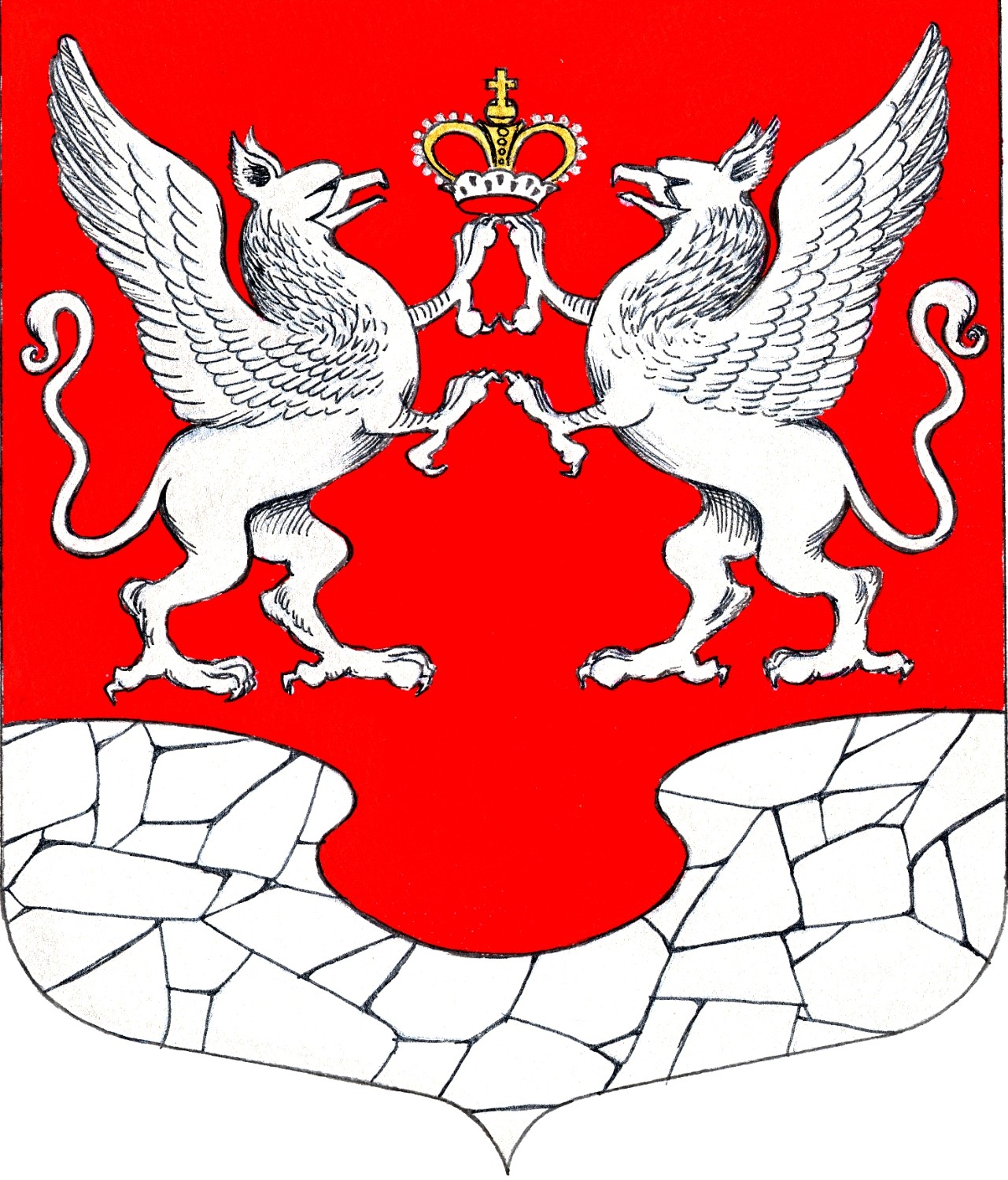        30 мая2022 года№ 13